ДОГОВОР N __об образовании на обучение по программам дополнительного профессионального образованияг. Ярославль                                                                             «____» _______________20___ г.Государственное профессиональное образовательное автономное учреждение Ярославской области Ярославский педагогический колледж (далее – образовательная организация), осуществляющий образовательную деятельность на основании лицензии от 27.02.2015 № 26/15, выданной департаментом образования Ярославской области, именуемый в дальнейшем "Исполнитель", в лице директора Лаврова Михаила Евгеньевича, действующего на основании Устава и приказа департамента образования Ярославской области от 19.08.2013 № 02-02/152, и _______________________________________________________________________,(ФИО совершеннолетнего, заключающего договор от своего имени или ФИО родителя (законного представителя несовершеннолетнего, действующего в интересах последнего))именуемый(ая) в дальнейшем "Заказчик", и	_______________________________________________________________________,(ФИО лица, зачисляемого на обучение)именуемый (ая) в дальнейшем "Слушатель", совместно именуемые Стороны, заключили настоящий Договор о нижеследующем:1. Предмет Договора1.1. Исполнитель обязуется осуществить процесс обучения_____________________________________________________________________          (ФИО слушателя)по программе дополнительного профессионального образования «Социально-педагогическая поддержка обучающихся в процессе социализации»(наименование дополнительной профессиональной программы)в пределах федеральных государственных требований, в соответствии с учебным планом данной программы, по очной форме обучения, а Слушатель обязуется оплатить данную образовательную услугу.1.2. Срок освоения дополнительной профессиональной программы на момент подписания Договора составляет 1 год 10 месяцев.1.3. После освоения Слушателем дополнительной профессиональной программы и успешного прохождения итоговой аттестации ему выдается документ установленного образца – диплом о профессиональной переподготовке с присвоением квалификации «Социальный педагог».При освоении дополнительной профессиональной программы параллельно с получением среднего профессионального образования диплом о профессиональной подготовке выдаётся одновременно с получением диплома о среднем профессиональном образовании.В случае отчисления Слушателя до завершения им обучения в полном объёме по программе дополнительного профессионального образования и (или) образовательной программы среднего профессионального образования, ему выдаётся справка об обучении или о периоде обучения по образцу, установленному Исполнителем в соответствии с ч. 12 ст. 60 Федерального закона от 29.12.2012 № 273-ФЗ «Об образовании в Российской Федерации. 2. Права Исполнителя, Заказчика и Слушателя2.1. Исполнитель вправе:2.1.1. Самостоятельно осуществлять образовательный процесс, применять электронное обучение и дистанционные образовательные технологии, устанавливать системы оценок, формы, порядок и периодичность проведения занятий, промежуточной и итоговой аттестации Слушателя.2.1.2. Применять к Слушателю меры поощрения и меры дисциплинарного взыскания в соответствии с законодательством Российской Федерации, учредительными документами Исполнителя, настоящим Договором и локальными нормативными актами Исполнителя.2.2. Заказчик/Слушатель вправе получать информацию от Исполнителя по вопросам организации и обеспечения надлежащего предоставления услуг, предусмотренных разделом 1 настоящего Договора.2.3. Слушателю предоставляются академические права в соответствии с частью 1 статьи 34 Федерального закона от 29 декабря 2012 г. № 273-ФЗ «Об образовании в Российской Федерации (далее по тексту – ФЗ «Об образовании в РФ»). Слушатель также вправе:2.3.1. Обращаться к Исполнителю по вопросам, касающимся образовательного процесса.2.3.2. Пользоваться в порядке, установленном локальными нормативными актами, имуществом Исполнителя, необходимым для освоения дополнительной профессиональной программы.2.3.3. Принимать в порядке, установленном локальными нормативными актами, участие в социально-культурных, оздоровительных и иных мероприятиях, организованных Исполнителем.2.3.4. Получать полную и достоверную информацию об оценке своих знаний, умений, навыков и компетенций, а также о критериях этой оценки.3. Обязанности Исполнителя, Заказчика и Слушателя3.1. Исполнитель обязан:3.1.1. После формирования группы по соответствующей программе дополнительного профессионального образования, подписания настоящего Договора и поступления платы на расчетный счет Исполнителя издать приказ о зачислении Слушателя на выбранную программу дополнительного профессионального образования в качестве слушателя.3.1.2. Довести до Заказчика/Слушателя информацию, содержащую сведения о предоставлении платных образовательных услуг в порядке и объеме, которые предусмотрены Законом Российской Федерации «О защите прав потребителей» и Федеральным законом «Об образовании в Российской Федерации».3.1.3. Организовать и обеспечить надлежащее предоставление образовательных услуг, предусмотренных разделом 1 настоящего Договора. Образовательные услуги оказываются в соответствии с Федеральным государственным образовательным стандартом СПО, Профессиональным стандартом, учебным планом программы дополнительного профессионального образования и расписанием занятий Исполнителя.3.1.4. Обеспечить Слушателю предусмотренные выбранной дополнительной профессиональной программой условия ее освоения.3.1.5. Сохранить место за Слушателем в случае пропуска занятий по уважительным причинам (с учетом оплаты услуг, предусмотренных разделом 1 настоящего Договора).3.1.6. Принимать от Заказчика/Слушателя плату за образовательные услуги.3.1.7. Обеспечить Слушателю уважение человеческого достоинства, защиту от всех форм физического и психического насилия, оскорбления личности, охрану жизни и здоровья.3.2. Заказчик/Слушатель обязан своевременно вносить плату за предоставляемые образовательные услуги, указанные в разделе 1 настоящего Договора, в размере и порядке, определенных настоящим Договором, а также предоставить платежные документы, подтверждающие такую оплату.3.3. Слушатель обязан соблюдать требования, установленные в статье 43 Федерального закона от 29 декабря 2012 г. N 273-ФЗ «Об образовании в Российской Федерации», в том числе:3.3.1. Посещать занятия, указанные в расписании, овладевать знаниями, выполнять в установленные сроки самостоятельно задания, предусмотренные программой без непосредственного участия преподавателя.3.3.2. Извещать Исполнителя о причинах отсутствия на занятиях.3.3.3. Обучаться по образовательной программе с соблюдением требований, установленных федеральным государственным образовательным стандартом или федеральными государственными требованиями и учебным планом, в том числе индивидуальным, Исполнителя.3.3.4. Соблюдать общепринятые нормы поведения, правила внутреннего распорядка, требования Устава Исполнителя, иных локальных нормативных актов. Проявлять уважение к педагогическому, техническому, административно-хозяйственному, учебно-вспомогательному и иному персоналу.3.3.5. Бережно относиться к имуществу Исполнителя; возмещать ущерб, причиненный имуществу Исполнителя в соответствии с законодательством Российской Федерации.4. Стоимость услуг, сроки и порядок их оплаты4.1. Полная стоимость платных образовательных услуг за весь период обучения Слушателя составляет 20 900, 00 (двадцать тысяч девятьсот) рублей 00 копеек. Увеличение стоимости образовательных услуг после заключения Договора не допускается, за исключением увеличения стоимости указанных услуг с учетом уровня инфляции, предусмотренного основными характеристиками федерального бюджета на очередной финансовый год и плановый период.При условии 100% предоплаты Заказчиком/Слушателем полной стоимости обучения сумма в дальнейшем не индексируется. Заказчик/Слушатель обязан уведомить Исполнителя об использовании государственных фондов для оплаты стоимости (части стоимости) платных образовательных услуг.4.2. Заказчик/Слушатель производит расчет с Исполнителем в безналичном порядке на счет Исполнителя, указанный в разделе 9 настоящего Договора.4.3. По программе профессиональной переподготовки может быть предусмотрен следующий порядок оплаты (по выбору Заказчика/Слушателя):4.3.1. За весь период обучения в сумме 20 900, 00 рублей не позднее 01 октября.4.3.2. За учебный год в сумме 10 450, 00 рублей не позднее 01 октября.4.3.3. По семестрам учебного года:- за первый семестр обучения в сумме 5 225, 00 рублей не позднее 01 октября;- за второй семестр обучения в сумме 5 225, 00 рублей не позднее 15 февраля.5. Основания изменения и расторжения договора5.1. Условия, на которых заключен настоящий Договор, могут быть изменены по соглашению Сторон или в соответствии с законодательством Российской Федерации.5.2. Настоящий Договор может быть расторгнут по соглашению Сторон.5.3. Настоящий Договор может быть расторгнут по инициативе Исполнителя в одностороннем порядке в случаях:- установления нарушения порядка приёма в образовательную организацию, повлекшего во вине Заказчика/Слушателя его незаконное зачисление;- просрочки оплаты Заказчиком/Слушателем стоимости платных образовательных услуг;- невозможности надлежащего исполнения обязательства по оказанию платных образовательных услуг вследствие действий (бездействия) Заказчика/Слушателя;- применения к Слушателю отчисления, как меры дисциплинарного взыскания;- в иных случаях, предусмотренных законодательством Российской Федерации.Договор считается расторгнутым со дня издания приказа об отчислении по соответствующему основанию. Дополнительного соглашения о расторжении не требуется.5.4. Настоящий договор расторгается досрочно:5.4.1. По инициативе Заказчика/Слушателя.5.4.2. По инициативе Исполнителя, в случае применения к Слушателю отчисления как меры дисциплинарного взыскания, в случае невыполнения Слушателем обязанностей по добросовестному освоению образовательной программы и выполнению учебного плана, а также в случае установления нарушения порядка приема в образовательную организацию, повлекшего по вине Заказчика/Слушателя его незаконное зачисление.5.4.3. По обстоятельствам, не зависящим от воли Заказчика/Слушателя и Исполнителя, в том числе в случае ликвидации Исполнителя.5.5. Исполнитель вправе отказаться от исполнения обязательств по Договору при условии полного возмещения Заказчику/Слушателю убытков.5.6. Заказчик/Слушатель вправе отказаться от исполнения настоящего Договора при условии оплаты Исполнителю фактически понесенных им расходов, связанных с исполнением обязательств по Договору.6. Ответственность Исполнителя и Заказчика/Слушателя6.1. За неисполнение или ненадлежащее исполнение своих обязательств по Договору Стороны несут ответственность, предусмотренную законодательством Российской Федерации и Договором. Ответственность Заказчика/Слушателя за отказ от оплаты оказываемых образовательных услуг возникает независимо от посещаемости им учебных занятий.6.2. При обнаружении недостатка образовательной услуги, в том числе оказания ее не в полном объеме, предусмотренном дополнительной профессиональной программой, Заказчик/Слушатель вправе по своему выбору потребовать:6.2.1. Безвозмездного оказания образовательной услуги;6.2.2. Соразмерного уменьшения стоимости оказанной образовательной услуги;6.2.3. Возмещения понесенных им расходов по устранению недостатков оказанной образовательной услуги своими силами или третьими лицами.6.3. Заказчик/Слушатель вправе отказаться от исполнения Договора и потребовать полного возмещения убытков, если в месячный срок недостатки образовательной услуги не устранены Исполнителем. Заказчик/Слушатель также вправе отказаться от исполнения Договора, если им обнаружен существенный недостаток оказанной образовательной услуги или иные существенные отступления от условий Договора.6.4. Если Исполнитель нарушил сроки оказания образовательной услуги (сроки начала и (или) окончания оказания образовательной услуги и (или) промежуточные сроки оказания образовательной услуги) либо если во время оказания образовательной услуги стало очевидным, что она не будет осуществлена в срок, Заказчик/Слушатель вправе по своему выбору:6.4.1. Назначить Исполнителю новый срок, в течение которого Исполнитель должен приступить к оказанию образовательной услуги и (или) закончить оказание образовательной услуги;6.4.2. Поручить оказать образовательную услугу третьим лицам за разумную цену и потребовать от Исполнителя возмещения понесенных расходов;6.4.3. Потребовать уменьшения стоимости образовательной услуги;6.4.4. Расторгнуть Договор.6.5. Заказчик/Слушатель вправе потребовать полного возмещения убытков, причиненных ему в связи с нарушением сроков начала и (или) окончания оказания образовательной услуги, а также в связи с недостатками образовательной услуги.7. Срок действия Договора7.1. Настоящий Договор вступает в силу со дня его заключения Сторонами и действует до полного исполнения Сторонами обязательств.8. Заключительные положения8.1. Сведения, указанные в настоящем Договоре, соответствуют информации, размещенной на официальном сайте Исполнителя в сети "Интернет".8.2. Под периодом предоставления образовательной услуги (периодом обучения) понимается промежуток времени с даты зачисления Слушателя на дополнительную профессиональную программу до даты отчисления Слушателя.8.3. Все споры по настоящему Договору решаются Сторонами путем переговоров. До обращения в суд Стороны должны соблюсти претензионный порядок урегулирования спора. Такой порядок считается соблюденным при направлении претензии и истечении разумного срока с момента её направления (срок ответа на претензию – 10 календарных дней). В случае невозможности урегулирования споров или разногласий в претензионном порядке, они подлежат разрешению в суде по месту нахождения Исполнителя.8.4. Настоящий Договор составлен в двух экземплярах, по одному экземпляру для каждой из Сторон. Все экземпляры имеют одинаковую юридическую силу. Изменения и дополнения настоящего Договора могут производиться только в письменной форме и подписываться уполномоченными представителями Сторон.8.5. Изменения Договора оформляются дополнительными соглашениями к Договору.9. Адреса и реквизиты сторонИсполнительЗаказчикСлушательГосударственное профессиональное образовательное автономное учреждение Ярославской области Ярославский педагогический колледжИНН 7605009065КПП 760401001ОГРН 1027600789017Адрес: 150029, г. Ярославль, ул. Маланова,14р/с 03224643780000007101единый казначейский счет 40102810245370000065Министерство финансов ЯО (ГПОАУ ЯО Ярославский педагогический колледж л/с 903080096)Банк: Отделение Ярославль Банка России//УФК по Ярославской областиг. ЯрославльБИК 017888102КБК 00000000000000000130ОКТМО 78701000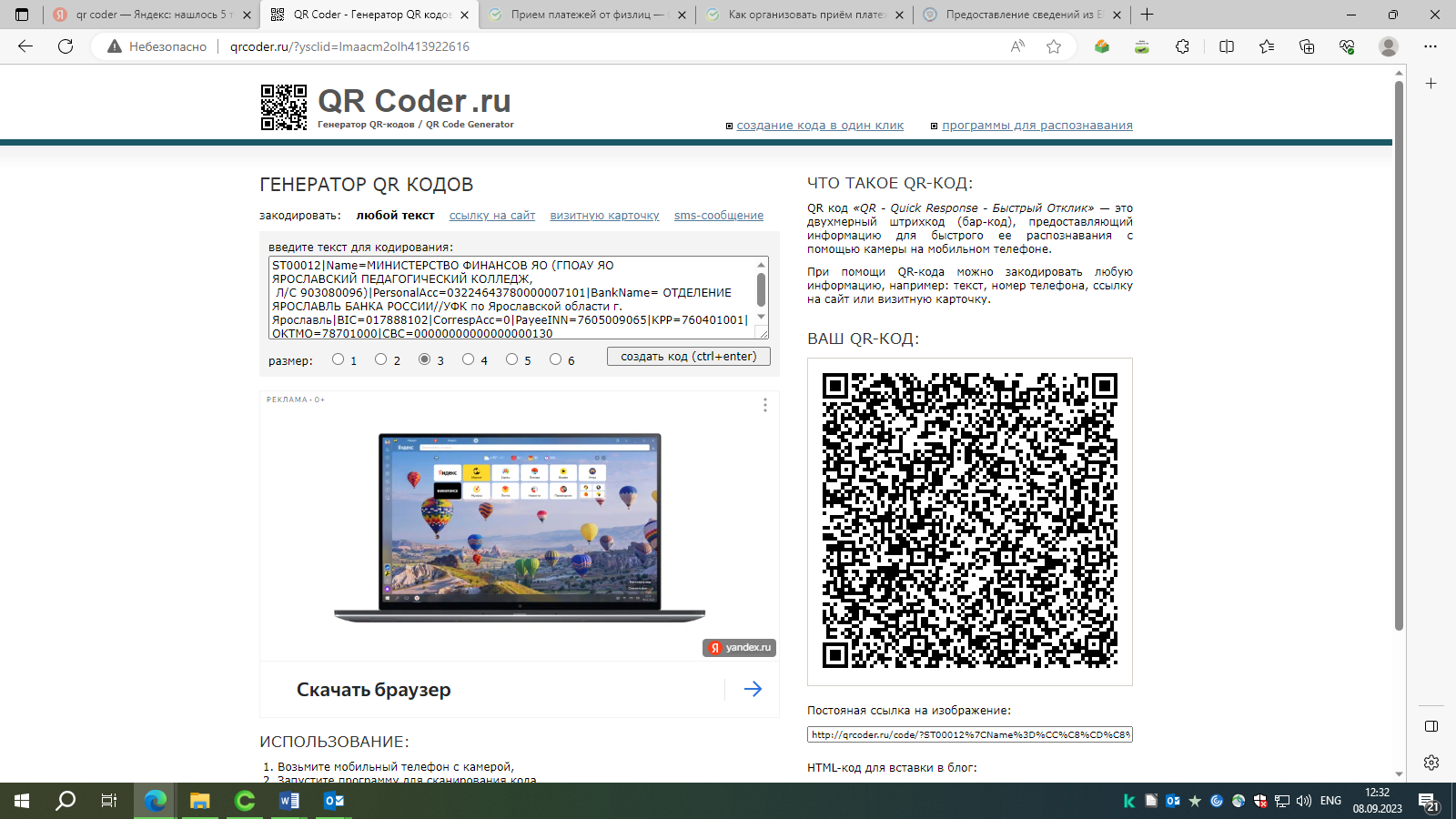 Директор __________ М.Е. ЛавровМ.П._______________________________фамилия, имя, отчество________________________________дата рождения________________________________место регистрации (по паспорту)________________________________________________________________Паспорт ________________________серия, №, кем и когда выдан____________________________________________________________________________________________________________________________адрес места жительства_____________________________________________________________________________________________Телефон: ______________________ИНН_______________________________________________(подпись)В случае, если Слушатель одновременно является Заказчиком, указанное поле не заполняется_______________________________фамилия, имя, отчество_______________________________дата рождения_______________________________место регистрации (по паспорту)________________________________________________________________Паспорт ________________________серия, №, кем и когда выдан____________________________________________________________________________________________________________________________адрес места жительства_____________________________________________________________________________________________Телефон: ______________________ИНН_______________________________________________(подпись)